Sample Paper 2013Class XII      Subject AccountancyTime Allowed : 3 Hrs.					 	                       Max. Marks : 80General Instructions:-(i)	This question paper contains two parts A and B.(ii)	All parts of the question should be attempted at one place.PART ‘A’1.       X has given a loan of   50,000 to the firm. He claims 10% p. a. interest. Is his claim              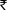          valid in case partnership deed is silent in this matter?	         	                                               (1)2.       What is meant by change in profit-sharing ratio?			                                   (1)3.       Under what circumstances premium for goodwill paid by the incoming partner would                     never be recorded in the books of account?				          		           (1)4.       On dissolution of a firm, out of the proceeds received from the sale of assets who 	will be              paid first of all.							            	                       (1)5.       What is meant by surrender of shares?					                                   (1)6.      What is Subscribed Capital?				                                             	           (1)7.       What is meant by a Debenture?							           (1)8.       A, B and C are partners in a firm sharing profits and losses in the ratio of  2 : 3 : 5.  Their           fixed capitals were  15,00,000,  30,00,000 and  60,00,000 respectively.  For the year 2012             interest on capital was credited to them @ 12% instead of 10%. Pass the necessary adjustment            entry.                     			                                                                                   (3)9.      Mohan Ltd. gave notice of its intention to redeem its outstanding 14%  Debentures of                       10,00,000; at 5% premium.  However, an option to convert their holding into 15%             cumulative preference shares of  25 each at  30 per share was also given.  Debenture 	         holders holding Debentures of   4,53,000 accepted the offer.  Journalise.	                      (3)				  	                       (3)10.    On 31.3.2011 G Ltd. had  8,00,000 9% debentures due for redemption.  The company had a           balance of  3,40,000 in its Debenture Redemption Reserve Account. Pass necessary journal          entries for redemption of debentures if redemption was carried out of capital.	          (3)					                                               (3)11.    Akshaya and Ritika were partners in a firm supplying school stationery. They share profits 		        in the ratio of 4 : 1. Their capitals as on 1st April 2012 were  2,00,000 and  1,00,000          respectively.On this date Ritika suggested Akshaya to start supplying low cost stationery          also to the students who belong to low income group and have been admitted to the private          schools of the city as per the provisions 	of Rights to Education Act 2009. Akshaya agreed          and requested to admit her friend 	Sunil, a physically handicapped unemployed person in to               the firm, however 	Sunil will not contribute any capital.  Akshaya surrenders 1/4th of her             share and Ritika surrenders 1/2 of her share in favour of Sunil, a new partner.	(i)	Identify any four values which according to you motivated them to form the             partnership firm.								          (2)	(ii)	Calculate Sacrificing ratio.							          (1)	(iii)	Calculate new ratio.								          (1)12.	A and B are partners sharing profits in the ratio of 3 : 2.  They admit C into the 	partnership with1/4 th share in future profits.  The new profit sharing ratio is 5 : 4 : 3.  C           brings into the business  50,000 for his capital but could not bring any amount for           goodwill.  The firm’s goodwill on C’s admission was valued at  48,000.  Pass journal           entries.											          (4)13.	P Ltd. Purchase business from Q Ltd. for a sum of  3,00,000, payable a  80,000 by            issuing a cheque and the balance in fully paid equity shares of  100 each at 10% 	premium.          The assets and liabilities consisted the following:			Building   4,00,000			Bills Payable  30,000			Bills Receivables  50,000		Sundry creditors  40,000	Pass necessary journal entries in the books of P Ltd.			           	                     (4)14.	Akshit Ltd. was registered with an authorized capital of  1,00,00,000 divided into           1,00,000 Equity shares of  100 each.  The company offered for public subscription 60,000           Equity shares.  Applications for 56,000 shares were received and allotment was made to all           the applicants.  All the calls were made and were duly received except the second and final           call of  20 per share on 700 shares. 	 Prepare the Balance sheet of the company.  Also prepare Notes to Accounts for the same.								      			       (4)15.	X, Y, and Z are partners with fixed capitals of  1,50,000,  1,20,000 and 	              1,00,000 respectively.  The Balance of current accounts on 1st January, 2011 were X              8,000 (Cr.); Y  3,000 (Cr.) and Z  2,000 (Dr.).  X advanced  20,000 on July 1, 2011.             The partnership deed provided for the following: 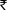 	(a)	Interest on Capital at 5% p. a.	(b)	Interest on drawings at 6% p. a.  Each partner drew  10,000 on July 1, 2011.	(c)	 20,000 is to be transferred to a Reserve Account.	(d)	Profit and Loss to be shared in the proportion of 3 : 2 : 1 upto  60,000 and above              60,000 equally.	Net profit of the firm before above adjustments was   1,15,400	From the above information, prepare Profit and Loss Appropriation Account, Capital and Current Accounts of the partners.			                                                         (6)16.	A, B and C were partners in a business sharing profits equally, C retires on 1.1.2011, 	when the Balance Sheet stood as follows:BALANCE SHEETas at 1.1.2011The goodwill of the firm is valued at  11,250.  Amount payable to C is transferred to his loan account which will be paid in three equal annual installment together with interest @ 10% p. a.  Show the Retiring Partner’s Capital Account and his Loan Account till it is paid off.  Books of accounts are closed on 31st December ever year.                                 (6)17.	Athveth Ltd. invited applications for 80,000 shares of  20 each at a premium of  5 per            share.  The share was payable as follows:		  10 			on Application		  10 			on Allotment (including  5 as premium)		  4 	 		on First Call		  1			on Second and Final Call	Applications were received for 1,50,000.  Full allotment was made to an applicant who has applied for 10,000 shares.  Applications for 10,000 shares was rejected.  Pro-rata allotment was made to the remaining applicants as under:		Applicants for 50,000 shares were allotted 30,000 shares		Applicants for 80,000 shares were allotted 40,000 shares		X, a holder of 150 shares and who belongs to those category who have applied for 50,000 shares failed to pay allotment money and on his subsequent failure to pay first call his shares were forfeited.  	(i)	Journalise in the books of Athveth Limited.                                                    (6)	(ii)	Which value has been affected by rejecting the application of the applicants  who              had applied for 10,000 shares?  Suggest a better alternative for the 	same.	 (2)OR	Krishna Limited invited applications for 5,000 shares of  25 at a premium of  5 per share payable as follows:		On Application   15 (including  2 as premium)		On Allotment  5 (including   1 as premium)			On First and Final Call   10 (including  2 as premium)		Applications were received for 7,500 shares and prorata allotment was made to applications for 6,000 shares.  Remaining applications were rejected.                      Sree, to whom 100 shares were allotted, failed to pay the allotment money and call money.  Saran, a holder of 150 shares failed to pay the first and final call.  These shares were forfeited after the final call was made.	(i)	Which value has been affected by the rejection of application?  Suggest a better              alternative for the same.                                                                                            (2)	(ii)	Pass journal entries in the books of Krishna Ltd.				           (6)18.	A and B are partners in a firm sharing profits and losses in the ratio of 3 : 2.  On 31st           March, 2012, their Balance Sheet was as under:On the above date C is admitted as a partner.  A surrendered 1/6th of his share and B 1/3rd of his share in favour of C.  Goodwill is valued at   1,20,000.  C brings in only 1/2 of his share of goodwill in cash and  1,00,000 as his capital.  Following adjustments are agreed upon:		(i)	Stock is to be reduced to   56,000 and furniture by   5,000.		(ii)	There is an unrecorded asset worth   20,000.		(iii)	One month’s rent of   15,000 is outstanding.		(iv)	A creditor for goods purchased for  10,000 had been omitted to 	                        be recorded although the goods had been correctly included in stock.		(v)	Insurance premium amounting to  8,000 was debited to P & L A/c, 	                            of which  2,000 is related to the period after 31st March, 2012.		You are required to prepare Revaluation Account, Partner’s Capital 	Accounts and the Balance Sheet of the new firm.                 		             	          (8)OR	On 1st January, 2011, X, Y and Z started business sharing profit and losses in the ratio of 3 : 2 : 1 respectively.  They contributed  1,00,000,   80,000 and   40,000 respectively as their Capital which was deposited into Bank.  Each Partner withdrew  15,000 during the year.  The firm was dissolved on 31st  December, 2011.  X took up the stock at an agreed price of   25,000.  Y took up furniture at  5,000 and Z took up debtors at  18,500.  Creditors were paid off and then remained a balanced of  14,000 in the Bank Account.		Prepare the necessary accounts to show the result of winding up and to close the books of the firm			.						          (8)PART - B19.	Name any two financial characteristics which are analyzed by Financial Analysis.           (1)20.	Give two examples of extra ordinary items.						          (1)21.	How will you disclose purchase of goodwill in Cash Flow Statement?		          (1)22.	List the different items which are presented under the major head. ‘Non-current Assets’ as            per revised Schedule VI Part I of the Companies Act 1956.		         		          (3)23.	On the basis of the following information, calculate the 	(i)	Debt-Equity Ratio, and (ii) Working Capital Turnover Ratio		          (4)24.	Prepare the Comparative Income Statement from the following:	Interest on Investments @  50,000 and Taxes Payable @ 50%.		                       (4)25.	From the following Balance Sheets of Samta Ltd., as at 31st March, 2011 and 	31st March, 2012 prepare the Cash Flow Statement:Additional Information:During the year  80,000 depreciation was charged on fixed assets.(ii)    A piece of machinery included in fixed assets costing  20,000 on which depreciation            charged as  8,000 was sold for  10,000.                                                                 (6)Marking Scheme (2012-2013)Pre board Examination Accountancy Set ANo. He can get only 6% p.a. interest.                                                                     (1  Mark)A change in profit sharing ratio implies purchase of share of profit by one or more partners from other partner or partners.                                                                               (1  Mark)When the incoming partner pays the amount of premium for goodwill in cash to the old partners privately outside the business, no entries are passed for it.                     (1  Mark)   First of all, outside (Third-party) debts of the firm will be paid.                           (1  Mark)   It is voluntary return of shares by a shareholder for the purpose of cancellation. (1  Mark)   It is that part of issued Capital which is subscribed for by the public.                  (1  Mark)   Debenture is a written instrument issued by the company, given under the seal of the company, acknowledging a debt and containing provisions in respect of repayment of principal and the payment of interest at a fixed rate.                                                                         (1  Mark)   C’s Current A/c				Dr. 		15,000	To A’s Current A/c					              12,000	To B’s Current A/c					                3,000(Interest excessive charged, now rectified)                                                  (1 ½  Mark)Working Note          Table showing adjustment                                (1 ½  Mark)                                                                    Books of Mohan Ltd.                                                                             JOURNALWorking Notes:  Calculation of numbers of 15% cum. Preference Shares to be issued:		=        4,75,650 /  30 ( 25 + 5)   = 15,855 shares                                                                 Books of G. Ltd.                                                                     JOURNAL	Solution 11. Values (any 4) 1.Societal concern  2. Sense of responsibility  3. Concern for others, showing love and care4. Positive thinking   5. Empowering women entrepreneurship  6. Secularism  7.Sup                                                                                                                                                                                                                                                                                                                                                                                porting the implementation of ‘ Right to Education Act 2009’                       ( 2 marks)               (ii)           Sacrificing Ratio                               Akshaya surrenders 1/4th of 4/5 = ¼ * 4/5 = 1/5                              Ritika surrenders ½ of 1/5 = ½ * 1/5 = 1/10                               Sacrificing Ratio = 1/5 : 1/10 = 2:1                                                                (1 mark)New ratio Akshaya’s new  share = 4/5 – 1/5 = 3/5 Ritika’s  new share = 1/5 – 1/10 = 1/10 new ratio = 3/5 : 1/10 : 3/10 = 6: 1: 3                                                                  (1 mark)Solution 12:-                                                                 JOURNALWorking Note:Goodwill of the firm  48,000C’s share of goodwill       = 48,000* ¼ =  12,000Sacrificing Ratio  = Old ratio – New RatioA  = 3/5 -  5/12 =  36 – 25 / 60 = 11/60 B = 2/5 – 4/12 =    24 – 20 / 60 = 4/60A : B = 11 : 4                                                                                                (1mark)           Solution 13:-                             Books of P Ltd.                                                                 JOURNAL Working notes:Calculation of Capital ReserveCapital Reserve = Net Assets – Purchase ConsiderationNet Assets =  4,00,000 +  50,000 -  30,000 -  40,000                   =  3,80,000Capital Reserve =  3,80,000 -  3,00,000                          =  80,000Calculation of number of equity share to be issued:= 2,20,000/ 11 = 20,000 shares.Solution 14:-                     BALANCE SHEETNote to accounts-Solution 15:-      PROFIT AND LOSS APPROPRIATION A/C                                   for the year ended 31st Dec. 2011                                                 Capital A/c                                                         marks- 1/2                                                  Current A/cWorking notes-Distribution of profits=       X +           Y +           Z 60,000 (3:2:1) = 30,000 + 20,000 + 10,00017,200 (1:1:1) =     5,734 +  5,733 +   5,733            Total      =  35,734  + 25,733+ 15,733        Solution 16:-                 C’s Capital A/c                                                  C’s Loan A/c Solution 17:-                          Books of Athveth Ltd.(i)                                                 JOURNALWorking notes-Calculation of no. of shares applied by Mr. XTotal no. of shares applied 50,000 shares and allotted by co. 30,000 shares.Mr. A’s allotted share = 150So, Mr. A’ s applied shares = 150 * 50,000/ 30,000  = 250 sharesCalculation of excess amt. received from Mr. X Application money paid on 250 shares( 250*10)= 2500less – application money on allotted shares(150*10)=1500Excess = 1000Calculation of allotment arrears amt. payable by Mr. A                         Allotment money on 150 shares(150*10) =1500                                                                  less- Excess    = 1,000                                                      Allotment arrear  amt =  500Value of equality has been affected by rejecting the applications of the retail investors from having shares of the company.                                                                       (1 mark)The better alternative may be to allot the shares proportionately to all the applicants so that such applicants may not be demotivated from investing in the capital of big companies in future.                                                                                                          (1 mark)                                               ORSolution 17:-     (i)  Value of equality has been affected by rejecting the applications of the retail investors from having shares of the company.                                                            (1 mark)The better alternative may be to allot the shares proportionately to all the applicants so that such applicants may not be demotivated from investing in the capital of big companies in future.                                                                                                         (1 mark)(ii)                                              Books of Krishna Ltd.                                                    JOURNALWorking notes-Calculation of no. of shares applied by SreeTotal no. of shares applied 6,000 shares and allotted by co. 5,000 shares.Sree allotted share = 100So, Sree applied shares = 100 * 6,000/ 5,000  = 120 sharesCalculation of excess amt. received from Sree Application money paid on 120 shares(120*15)= 1800less – application money on allotted shares(100*15)=1500Excess =  300Calculation of allotment arrears amt. payable by Sree                         Allotment money on 100 shares(100*5) =500                                                                  less- Excess    = 300                                                      Allotment arrear  amt =  200Solution 18 :-                                   Revaluation Account                                                                                Capital A/c                                     Balance Sheet as on 31st March , 2012Working Notes :Sacrificing ratios :A’s surrender 1/6 * 3/5 = 1/10 B’s surrender 1/3 * 2/5 = 2/15 SR = 3 : 4 New ratios :A’s New share 3/5 – 1/10 = 5/10B’s New share  2/5 -2/15 = 4/15C’s New share  1/10 + 2/15 = 7/30NR = A: B: C: = 15: 8: 7C’s share of goodwill =  1,20,000 * 7/30 =  28,000                                     ORSolution 18 :-                    Balance Sheet as on 31st December, 2011                                                              Realization A/c                                                                 Capital A/c                                                               Bank A/c                                                               PART BSolution19:- Profitability, liquidity and solvency(any 2)                                                       (1 mark)Solution 20:-  Any claim against loss of stocks from an insurance company( for operating activities), a claim for the destruction of building from an insurance company( for investing activity), buy back of shares( for financing activity), insurance proceed from Earthquake Disaster settlement( for operating activity).   (Any 2)                                                                                                                  (1 mark)Solution 21:- It will be shown as outflow under cash flow from investing activities.           (1 mark)Solution 22:- Non – Current AssetsFixed assetsTangible assetsIntangible assetsCapital work-in-progressIntangible assets under development Non Current InvestmentsDeferred tax assets(Net)Long term loans and advances                                             ( Marks:- a+b+c+d+e)Other non-current assets                                                       (1+1/2+1/2+1/2+1/2)  Solution 23:-          (i)        Debt-Equity Ratio = Debt/ Equity                                                        (1/2 mark)                                                   =  4,00,000/ 8,00,000                                          (1 mark)                                                    = 0.5:1                                                                    (1/2 mark)                     Debt = 6% debenture + 9 % loan                                                                               Equity = Share Capital + DRR                                                                       (ii)     Working Capital Turnover Ratio = Net Sales / Working Capital          (1/2 mark)                                                                          =  60,00,000 / 8,00,000	            (1 mark)                                                                          = 7.5 times                                        (1/2 mark)                     Working Capital = Other Current assets + closing stock – current liabilities     Solution 24:-                            Comparative Income Statement                                               for the year ended 31st March 2011 and 2012Solution 25:- CASH FLOW STATEMENT for the year ended 31st March, 2012 Working Note:-                                                 Fixed Assets A/c                                                (1 Mark)PRE BOARD EXAMINATION - 2012 - 2013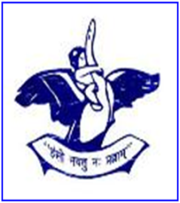 ACCOUNTANCY (SET - B)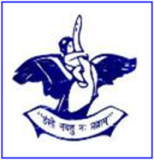 CLASS - XIITime Allowed : 3 Hrs.					 	                   Max. Marks : 80General Instructions:-(i)	This question paper contains two parts A and B.(ii)	All parts of the question should be attempted at one place.PART ‘A’Mr.  A claims 6 % p.a. interest on his capital. Is his claim valid if partnership deed is silent in this matter?                                                                                                                                            (1)What is meant by Gaining Partners?                                                                                              (1)How can a new partner be admitted?                                                                                             (1)How much amount will be paid to creditors for . 25,000  if   5,000 of the creditors are not to be paid and the remaining creditors agreed to accept 5% less amount?                                             (1)Where would you transfer the balance left in share forfeiture account after the re issue of such      shares?                                                                                                                                            (1)At what rate interest on Calls in Advance may be paid by a company according to Table A?     (1)What is Zero Coupon Bond?                                                                                                         (1)R, S and M are partners in a firm sharing profits and losses in the ratio of  2 : 1: 2. Their fixed       capitals were  3,00,000 ,  1,00,000 and . 2,00,000 respectively. Interest on capital for the year 2011 was credited to them @ 9 % p.a. instead of 10% p.a. The profit for the year before       charging interest was  2,50,000. Prepare necessary adjustment entry.                                        (3).   9.    On 31.3.2011 G Ltd. had  8,00,000 9% debentures due for redemption.  The company had a             balance of  3,40,000 in its Debenture Redemption Reserve Account. Pass necessary journal            entries for redemption of debentures if redemption was carried out of capital.	                  (3)10.      Mohan Ltd. gave notice of its intention to redeem its outstanding 14%  Debentures of                         10,00,000; at 5% premium.  However, an option to convert their holding into 15%               cumulative preference shares of   25 each at  30 per share was also given.  Debenture 	 holders holding Debentures of  4,53,000 accepted the offer.  Journalise.	                              (3)11.  P Ltd. Purchase business from Q Ltd. for a sum of  3,00,000, payable as  80,000 by            issuing a cheque and the balance in fully paid equity shares of  100 each at 10% 	premium.          The assets and liabilities consisted the following:			Building   4,00,000			Bills Payable  30,000			Bills Receivables  50,000		Sundry creditors  40,000	Pass necessary journal entries in the books of P Ltd.			                  	                  (4)12.   Akshit Ltd. was registered with an authorized capital of  1,00,00,000 divided into           1,00,000 Equity shares of  100 each.  The company offered for public subscription 60,000           Equity shares.  Applications for 56,000 shares were received and allotment was made to all           the applicants.  All the calls were made and were duly received except the second and final           call of  20 per share on 700 shares. Prepare the Balance sheet of the company.  Also prepare Notes to Accounts for the same.								                                                  		 (4)13.       Akshaya and Ritika were partners in a firm supplying school stationery. They share profits 		          in the ratio of 4 : 1. Their capitals as on 1st April 2012 were  2,00,000 and  1,00,000                          respectively. On this date Ritika suggested Akshaya to start supplying low cost stationery                         also to the students who belong to low income group and have been admitted to the private                      schools of the city as per the provisions 	of Rights to Education Act 2009. Akshaya agreed                      and requested to admit her friend 	Sunil, a physically handicapped unemployed person in to                 the firm, however 	Sunil will not contribute any capital.  Akshaya surrenders 1/4th of her                share and Ritika surrenders 1/2 of her share in favour of Sunil, a new partner.Identify any four values which according to you motivated them to form                                the partnership firm.								                (2)	(ii)	Calculate Sacrificing ratio.							                (1)	(iii)	Calculate new ratio.								                (1)14.      A and B are partners sharing profits in the ratio of 3 : 2.  They admit C into the partnership                with1/4 th share in future profits.  The new profit sharing ratio is 5 : 4 : 3.  C  brings into             the business   50,000 for his capital but could not bring any amount for goodwill.  The             firm’s goodwill on C’s admission was valued at  48,000.  Pass journal entries.	                (4)15.      A, B and C were partners in a business sharing profits equally, C retires on 1.1.2011, when the              Balance Sheet stood as follows:BALANCE SHEETas at 1.1.2011The goodwill of the firm is valued at  11,250.  Amount payable to C is transferred to his loan account which will be paid in three equal annual installment together with interest @ 10% p. a.  Show the Retiring Partner’s Capital Account and his Loan Account till it is paid off.  Books of accounts are closed on 31st December ever year.                                                                     (6)16.    X, Y, and Z are partners with fixed capitals of  1,50,000,  1,20,000 and  1,00,000                respectively.  The Balance of current accounts on 1st January, 2011 were X   8,000 (Cr.);            Y  3,000 (Cr.) and Z   2,000 (Dr.).  X advanced  20,000 on July 1, 2011. The          partnership deed provided for the following: 	(a)	Interest on Capital at 5% p. a.	(b)	Interest on drawings at 6% p. a.  Each partner drew   10,000 on July 1, 2011.	(c)	 20,000 is to be transferred to a Reserve Account.	(d)	Profit and Loss to be shared in the proportion of 3 : 2 : 1 upto  60,000 and above              60,000 equally.	Net profit of the firm before above adjustments was   1,15,400	From the above information, prepare Profit and Loss Appropriation Account, Capital and Current Accounts of the partners.			                                                                  (6)17.   A and B are partners in a firm sharing profits and losses in the ratio of 3 : 2.  On 31st           March, 2012, their Balance Sheet was as under:On the above date C is admitted as a partner.  A surrendered 1/6th of his share and B 1/3rd of his share in favour of C.  Goodwill is valued at  1,20,000.  C brings in only 1/2 of his share of goodwill in cash and  1,00,000 as his capital.  Following adjustments are agreed upon:		(i)	Stock is to be reduced to  56,000 and furniture by  5,000.		(ii)	There is an unrecorded asset worth  20,000.		(iii)	One month’s rent of 15,000 is outstanding.		(iv)	A creditor for goods purchased for  10,000 had been omitted to 	                        be recorded although the goods had been correctly included in stock.		(v)	Insurance premium amounting to  8,000 was debited to P & L A/c, of which                         2,000 is related to the period after 31st March, 2012.		You are required to prepare Revaluation Account, Partner’s Capital Accounts and the Balance Sheet of the new firm.                                 						    (8)OR	On 1st January, 2011, X, Y and Z started business sharing profit and losses in the ratio of 3 : 2 : 1 respectively.  They contributed 1,00,000,  80,000 and  40,000 respectively as their Capital which was deposited into Bank.  Each Partner withdrew  15,000 during the year.  The firm was dissolved on 31st  December, 2011.  X took up the stock at an agreed price of  25,000.  Y took up furniture at  5,000 and Z took up debtors at  18,500.  Creditors were paid 	off and then remained a balanced of   14,000 in the Bank Account.		Prepare the necessary accounts to show the result of winding up and to close the books of the firm.										                (8)18.   Athveth Ltd. invited applications for 80,000 shares of  20 each at a premium of  5 per            share.  The share was payable as follows:		  10 			on Application		  10 			on Allotment (including  5 as premium)		  4 	 		on First Call		  1			on Second and Final Call	Applications were received for 1,50,000.  Full allotment was made to an applicant who has applied for 10,000 shares.  Applications for 10,000 shares was rejected.  Pro-rata allotment was made to the remaining applicants as under:		Applicants for 50,000 shares were allotted 30,000 shares		Applicants for 80,000 shares were allotted 40,000 shares		X, a holder of 150 shares and who belongs to those category who have applied for 50,000 shares failed to pay allotment money and on his subsequent failure to pay first call his shares were forfeited.  (i)	Journalise in the books of Athveth Limited.                                                            (6)	(ii)	Which value has been affected by rejecting the application of the applicants  who              had applied for 10,000 shares?  Suggest a better alternative for the 	same.	         (2)OR	Krishna Limited invited applications for 5,000 shares of  25 at a premium of  5 per share payable as follows:		On Application  15 (including  2 as premium)		On Allotment  5 (including  1 as premium)			On First and Final Call  10 (including  2 as premium)		Applications were received for 7,500 shares and prorata allotment was made to applications for 6,000 shares.  Remaining applications were rejected.            Sree, to whom 100 shares were allotted, failed to pay the allotment money and call money.  Saran, a holder of 150 shares failed to pay the first and final call.  These shares were forfeited after the final call was made.(i)	Which value has been affected by the rejection of application?  Suggest a better              alternative for the same.                                                                                            (2)	(ii)	Pass journal entries in the books of Krishna Ltd.				           (6)                                                                             PART  BUnder what heads and sub- heads ‘security deposit for telephones’ will appear in the Balance Sheet of a company as per revised schedule VI.                                                                    (1)State why Cash Flow Statement is not a substitute for Income Statement.                         (1)‘Payment of dividend’ will come under which type of activity while preparing the Cash Flow     Statement?                                                                                                                              (1)List the items which are presented under the major head ‘Current Assets’ as per Revised Schedule VI Part I of the Companies Act 1956.                                                                   (3)Prepare the Comparative Income Statement from the following:Interest on Investments @  50,000 and Taxes Payable @ 50%.		                      (4)On the basis of the following information, calculate the (i)	Debt-Equity Ratio, and (ii) Working Capital Turnover Ratio		          (4)Following are the Balance Sheets of X Ltd. as at 31st March, 2011 and 2012:Additional Information:Included in the fixed assets was a piece of machinery costing  70,000 on which depreciation charged was  40,000 and it was sold for 30,000. During the year  1,40,000 depreciation was charged on fixed assets. Prepare the Cash Flow Statement.                                          (6)Marking Scheme (2012-2013)Pre Board Examination Accountancy Set BHe cannot claim any interest.                                                                                  (1 mark)The partners whose shares have increased as a result of change in profit sharing ratio are called gaining partners.                                                                                          (1 mark)According to Sec 31 of Indian Partnership Act 1932 a person can be admitted as new partner only with consent of all the existing partners.                                            (1 mark) 19,000                                                                                                                  (1 mark)Balance left in share forfeited a/c after the reissue of such shares represents a capital profit, which is transferred to Capital Reserve a/c.                                               (1 mark)As per Table A company is required to pay interest @ 6 % p.a. from the date of receipt of Calls in advance to the due date of the call.                                                          (1 mark)A Zero Coupon Bond is one which doesn’t carry any specific rate of interest. In order to compensate the investors such bonds are issued at a substantial discount.            (1mark)S’s Current A/c                 Dr.         200M’s Current A/c                Dr.        400     To R’s Current A/c                             600(being interest less charge on capital, now rectified)                                                                                                    (1 ½ mark)            Working note-                                                                                                   (1 ½ mark)                                                                        Books of G. Ltd.                                                                     JOURNAL                                                                    Books of Mohan Ltd.                                                                             JOURNALWorking Notes:  Calculation of numbers of 15% cum. Preference Shares to be issued:		=        4,75,650 /  30 ( 25 + 5)   = 15,855 shares           Solution 11:-                             Books of P Ltd.                                                                 JOURNAL Working notes:Calculation of Capital ReserveCapital Reserve = Net Assets – Purchase ConsiderationNet Assets =  4,00,000 +  50,000 -  30,000 -  40,000                   =  3,80,000Capital Reserve =  3,80,000 -  3,00,000                          =  80,000Calculation of number of equity share to be issued:= 2,20,000/ 11 = 20,000 shares.Solution 12:-                     BALANCE SHEETNote to accounts-Solution 13. Values (any 4) Societal concern  2. Sense of responsibility  3. Concern for others, showing love and care 4. Positive thinking   5. Empowering women entrepreneurship  6. Secularism  7.Supporting the implementation of ‘ Right to Education Act 2009’    ( 2 marks)               (ii)           Sacrificing Ratio                               Akshaya surrenders 1/4th of 4/5 = ¼ * 4/5 = 1/5                              Ritika surrenders ½ of 1/5 = ½ * 1/5 = 1/10                               Sacrificing Ratio = 1/5 : 1/10 = 2:1                                                              (1 mark)New ratio Akshaya’s new  share = 4/5 – 1/5 = 3/5 Ritika’s  new share = 1/5 – 1/10 = 1/10 new ratio = 3/5 : 1/10 : 3/10 = 6: 1: 3                                                               (1 mark)Solution 14:-                                                            JOURNALWorking Note:Goodwill of the firm  48,000C’s share of goodwill       = 48,000* ¼ =  12,000Sacrificing Ratio  = Old ratio – New RatioA  = 3/5 -  5/12 =  36 – 25 / 60 = 11/60 B = 2/5 – 4/12 =    24 – 20 / 60 = 4/60A : B = 11 : 4                                                                                             (1mark)Solution 15:-                 C’s Capital A/c                                                  C’s Loan A/c Solution 16:-      PROFIT AND LOSS APPROPRIATION A/C                                   for the year ended 31st Dec. 2011                                                 Capital A/c                                                         marks- 1/2                                                  Current A/cWorking notes-Distribution of profits=       X +           Y +           Z 60,000 (3:2:1) = 30,000 + 20,000 + 10,00017,200 (1:1:1) =     5,734 +  5,733 +   5,733            Total      =  35,734  + 25,733+ 15,733        Solution 17 :-                                   Revaluation Account                                                                                Capital A/c                                     Balance Sheet as on 31st March , 2012Working Notes :Sacrificing ratios :A’s surrender 1/6 * 3/5 = 1/10 B’s surrender 1/3 * 2/5 = 2/15 SR = 3 : 4 New ratios :A’s New share 3/5 – 1/10 = 5/10B’s New share  2/5 -2/15 = 4/15C’s New share  1/10 + 2/15 = 7/30NR = A: B: C: = 15: 8: 7C’s share of goodwill =  1,20,000 * 7/30 =  28,000                                     ORSolution 17:-                    Balance Sheet sa on 31st December, 2011                                                              Realization A/c                                                                 Capital A/c                                                                        Bank A/cSolution 18:-                          Books of Athveth Ltd.(i)                                                 JOURNALWorking notes-Calculation of no. of shares applied by Mr. XTotal no. of shares applied 50,000 shares and allotted by co. 30,000 shares.Mr. A’s allotted share = 150So, Mr. A’ s applied shares = 150 * 50,000/ 30,000  = 250 sharesCalculation of excess amt. received from Mr. X Application money paid on 250 shares( 250*10)= 2500less – application money on allotted shares(150*10)=1500Excess = 1000Calculation of allotment arrears amt. payable by Mr. A                         Allotment money on 150 shares(150*10) =1500                                                                  less- Excess    = 1,000                                                      Allotment arrear  amt =  500Value of equality has been affected by rejecting the applications of the retail investors from having shares of the company.                                                               (1 mark)The better alternative may be to allot the shares proportionately to all the applicants so that such applicants may not be demotivated from investing in the capital big companies in future.                                                                                     (1 mark)                                               ORSolution 18:-     (i)  Value of equality has been affected by rejecting the applications of the retail investors from having shares of the company.                                           (1 mark)The better alternative may be to allot the shares proportionately to all the applicants so that such applicants may not be demotivated from investing in the capital big companies in future.                                                                                 (1 mark)(ii)                                              Books of Krishna Ltd.                                                    JOURNALWorking notes-Calculation of no. of shares applied by SreeTotal no. of shares applied 6,000 shares and allotted by co. 5,000 shares.Sree allotted share = 100So, Sree applied shares = 100 * 6,000/ 5,000  = 120 sharesCalculation of excess amt. received from Sree Application money paid on 120 shares(120*15)= 1800less – application money on allotted shares(100*15)=1500Excess =  300Calculation of allotment arrears amt. payable by Sree                         Allotment money on 100 shares(100*5) =500                                                                  less- Excess    = 300                                                      Allotment arrear amt =  200                                                                                 PART B 19. Main head  - Non current asset,     Sub head – Long term loans and advances            (1 mark)20. Cash flow statement is not a substitute for income statement as it doesn’t calculate profit or loss            of the business.         									(1 mark)   21. Payment of dividend is classified under financing activity.                                        (1 mark )   22.  Current assets        a.   Current investments       b.   Inventories     c.   Trade receivables    d. Cash and cash              equivalents   e.   Short term loans and advances  f.  Other current assets      (6*1/2 mark= 3)Solution 23:-                            Comparative Income StatementSolution 24:-          (i)        Debt-Equity Ratio = Debt/ Equity                                                        (1/2 mark)                                                   =  4,00,000/ 8,00,000                                          (1 mark)                                                    = 0.5:1                                                                    (1/2 mark)                     Debt = 6% debenture + 9 % loan                                                                               Equity = Share Capital + DRR                                                                       (ii)     Working Capital Turnover Ratio = Net Sales / Working Capital          (1/2 mark)                                                                          =  60,00,000 / 8,00,000                (1 mark)                                                                          = 7.5 times                                        (1/2 mark)           Working Capital = Other Current assets + closing stock – current liabilities Solution 25:- CASH FLOW STATEMENT for the year ended 31st March, 2012 Working Note:-                                Fixed Assets A/c                                                                           LiabilitiesAssetsBills PayableCreditorsGeneral ReserveProfit and Loss A/cCapitals –         A         B         C2,0003507,5003,0007,5008,2508,000Cash at BankBills ReceivableDebtorsStock in TradeFurniture & FixturesBuilding & LandDeferred Revenue Expenditure         (Advertisement)3,7502,5006,3007004,00016,3503,000Bills PayableCreditorsGeneral ReserveProfit and Loss A/cCapitals –         A         B         C36,600Cash at BankBills ReceivableDebtorsStock in TradeFurniture & FixturesBuilding & LandDeferred Revenue Expenditure         (Advertisement)    36,600Bills PayableCreditorsGeneral ReserveProfit and Loss A/cCapitals –         A         B         CCash at BankBills ReceivableDebtorsStock in TradeFurniture & FixturesBuilding & LandDeferred Revenue Expenditure         (Advertisement)LiabilitiesAssetsCreditorsCapital A/cs:                A            1,50,000                B               80,00070,0002,30,000BankDebtorsStockFurnitureGoodwill40,0001,20,00060,00050,00030,000CreditorsCapital A/cs:                A            1,50,000                B               80,0003,00,000BankDebtorsStockFurnitureGoodwill3,00,000CreditorsCapital A/cs:                A            1,50,000                B               80,000BankDebtorsStockFurnitureGoodwillParticularsNet SalesCost of Goods SoldOther Current AssetsCurrent LiabilitiesPaid-up Share Capital6% Debentures9% LoanDebenture Redemption Reserve (DRR)Closing Stock60,00,00045,00,00011,00,0004,00,0006,00,0003,00,0001,00,0002,00,0001,00,000Particulars31st March, 201131st March, 2012Revenue from operationCost of material consumed  Expenses10,00,0006,00,00040,00012,50,0007,50,00050,000Particulars31.3.2011 ()31.3.2012  ()1.  EQUITY AND LIABILITIES     1.  Shareholders’ Funds          Share Capital          Reserves and Surplus:              31.3.2011 ()   31.3.2012 ()          Statement of Profit and Loss       2,00,000           4,00,000          Miscellaneous Expenditure        (2,00,000)                . . .     2.   Current Liabilities           Provisions: Proposed Dividend           TotalII.  ASSETS      Fixed Assets      Current Assets      Total  15,00,000NIL3,00,0001,00,00020,00,0004,00,0004,00,0002,00,0001.  EQUITY AND LIABILITIES     1.  Shareholders’ Funds          Share Capital          Reserves and Surplus:              31.3.2011 ()   31.3.2012 ()          Statement of Profit and Loss       2,00,000           4,00,000          Miscellaneous Expenditure        (2,00,000)                . . .     2.   Current Liabilities           Provisions: Proposed Dividend           TotalII.  ASSETS      Fixed Assets      Current Assets      Total  19,00,00030,00,0001.  EQUITY AND LIABILITIES     1.  Shareholders’ Funds          Share Capital          Reserves and Surplus:              31.3.2011 ()   31.3.2012 ()          Statement of Profit and Loss       2,00,000           4,00,000          Miscellaneous Expenditure        (2,00,000)                . . .     2.   Current Liabilities           Provisions: Proposed Dividend           TotalII.  ASSETS      Fixed Assets      Current Assets      Total  12,00,0007,00,00018,00,00012,00,0001.  EQUITY AND LIABILITIES     1.  Shareholders’ Funds          Share Capital          Reserves and Surplus:              31.3.2011 ()   31.3.2012 ()          Statement of Profit and Loss       2,00,000           4,00,000          Miscellaneous Expenditure        (2,00,000)                . . .     2.   Current Liabilities           Provisions: Proposed Dividend           TotalII.  ASSETS      Fixed Assets      Current Assets      Total  19,00,00030,00,0001.  EQUITY AND LIABILITIES     1.  Shareholders’ Funds          Share Capital          Reserves and Surplus:              31.3.2011 ()   31.3.2012 ()          Statement of Profit and Loss       2,00,000           4,00,000          Miscellaneous Expenditure        (2,00,000)                . . .     2.   Current Liabilities           Provisions: Proposed Dividend           TotalII.  ASSETS      Fixed Assets      Current Assets      Total  A B C Total Interest already credited @12%1,80,0003,60,0007,20,00012,60,000Interest that should have been credited @ 10%1,50,0003,00,0006,00,00010,50,000Profit over credit30,00060,0001,20,0002,10,000This profit will be divided in the ratio of 2:3:542,00063,0001,05,0002,10,000Net Effect12,000(Cr.)3,000(Cr.)15,000(Dr.)    ___DateParticularsL.FDebit  Credit  Mark 14% Debenture A/c                                      Dr.Premium on Redemption of Debenture A/c Dr.       To Debenture holders’ A/c(Being amount due to debenture holders)10,00,000     50,00010,50,000 1Debenture holders’ A/c                                Dr.    To 15% Cum. Preference Share Capital A/c    To Securities Premium A/c(Being conversion of  4,53,000 14% debentures redeemed at 105% converted into  15,855, 15% cumulative preference shares of  25 at  30 per share)4,75,6503,96,375   79,2751Debenture holders’ A/c                                 Dr.    To Bank A/c(Being  5,74,350 paid to Debenture Holders on redemption)5,74,3505,74,3501DateParticularsL.FDebit  Credit  Mark 31.3.201131.3.201131.3.201131.3.2011Profit & Loss Appropriation A/c                   Dr.    To Debenture Redemption Reserve A/c(Being appropriation of profit to debenture redemption reserve account as per section 117 C (1) of the Companies Act, 1956)9% Debenture A/c                                         Dr.     To Debenture holder A/c(being payment due entry made)Debenture holder A/c                                    Dr.      To Bank A/c (Being Debenture holders paid)Debenture Redemption Reserve A/c             Dr    To General Reserve A/c(Being balance in DRR transfer to general reserve)60,0008,00,0008,00,0004,00,00060,0008,00,0008,00,0004,00,0001½½1DateParticularsL.FDebit  Credit  Mark Bank A/c                                                      Dr.     To C’s Capital A/c(being capital brought in cash)C’s Current A/c                                           Dr.    To A’s Capital A/c    To B’s Capital A/c(Being goodwill of new partner credited in old partners capital in the sacrificing ratio)50,00012,00050,0008,8003,20012DATEPARTICULARSL.F.DEBIT CREDIT MARKSBuilding A/c                                        Dr.Bills Receivables A/c                          Dr.    To Bills Payable A/c    To Sundry Creditors A/c    To Q Ltd. A/c     To Capital Reserve A/c (bal. fig.)(Being assets purchased and liability acquired)Q Ltd. A/c                                            Dr.    To Bank A/c(Being part payment of  80,000 made)Q Ltd. A/c                                            Dr.    To Equity Share Capital A/c    To Securities Premium A/c(Being issuance of 2,000 equity share of 100 each at 10% premium)             4,00,000       50,000       80,000    2,20,000      30,000      40,000   3,00,000      80,000      80,000   2,00,000      20,0001 ½11 ½ Equity and liabilitiesNote No.Current Year Previous Year Marks Shareholder’s fundsshare capital                      TotalAssets Current AssetsCash and cash equivalents (cash at bank)                      Total 1.55,86,00055,86,00055,86,00055,86,000 11/2Particulars MarksShare CapitalAuthorized:1,00,000 shares of  100 eachIssued :60,000 shares of  100 eachSubscribed and Called-up :56,000 shares of  100 each Paid-up :      56,000 shares of  100 each            56,00,000Less : Calls- in- arrears                        14,0001,00,00,000   60,00,000   56,00,000   55,86,000½½½½½Particulars Amt. MarkParticulars Amt. MarkTo Interest on Capital  X’s Current A/c    7,500  Y’s Current A/c    6,000  Z’s Current A/c    5,000To Reserve a/c To Profit transferred to:  X’s Current A/c  35,734  Y’s Current A/c  25,733  Z’s Current A/c   15,73318,50020,00077,2001,15,700¼¼¼¼¼¼¼By Profit and  loss A/c              1,15,400Less- Interest on X’s loan(6 months)     600By Interest on drawings(6 months)  X’s Current A/c        300  Y’s Current A/c        300  Z’s Current A/c         300   1,14,8009001,15,700¼¼¼¼¼Particulars X YZParticulars XYZTo Bal. c/d1,50,0001,20,0001,00,000By Bal. b/d1,50,0001,20,0001,00,000Particulars X YZmarkParticulars XYZmarkTo Bal. b/dTo drawingsTo IODTo Bal. c/d10,000     30040,93451,23410,000     30024,43334,733  2,000 10,000    3008,43320,7331/4¾¼¾By Bal. b/dBy IOCBy P& L a/c  8,000  7,50035,73451,234  3,000  6,00025,73334,733  5,00015,73320,733¼¼Particulars Mark Particulars Mark To Deferred Revenue Exp. A/cTo C’s Loan A/c1,00014,25015,250¼½By Bal. b/dBy A’s Capital A/cBy B’s Capital A/cBy Reserve fund A/cBy Profit and Loss A/c8,0001,8751,8752,5001,00015,250¼½½¼¼DateParticularsMark Date Particulars Mark 2011Dec 31Dec 312012Dec 31Dec 312013Dec 31To Bank A/c(4,750+ 1,425)To Bal. c/dTo bank A/c ( 4,750 +  950)To Bal c/dTo Bank A/c ( 4,750 +  475)6,1759,50015,6755,7004,75010,4505,2255,225¼¼1/4¼¼¼¼¼2011Jan 1Dec 31 2012Jan 1Dec 312013Jan 1Dec 31By C’s Capital A/cBy Interest A/c(14,250@10%)By Bal. b/dBy Interest A/c( 9,500@ 10%)By Bal. b/dBy Interest A/c( 4,750@10%)14,250 1,42515,6759,50095010,4504,7504755,225¼¼¼¼¼¼Date Particulars L.F. Debit Credit Mark Bank A/c                                                     Dr.    To Share Application A/c(being money received on application on 1,50,000 shares @  10 per share)Share application A/c                                 Dr.    To Share Capital A/c    To Share Allotment A/c    To Bank A/c(Being application money adjusted and surplus refunded)Share Allotment A/c                                   Dr.    To Share Capital A/c    To Securities Premium A/c(being allotment money due on 80,000shares @  10 per share including  5 as premium)_______________________________________Bank A/c                                                 Dr.    To Share Allotment A/c (being money received on allotment)(8,00,000 - 6,00,000- 500)Share First Call A/c                                Dr.    To Share Capital A/c(being first call money due on 80,000 shares   4 per share)   Bank A/c                                                  Dr.    To Share First Call A/c(being money received on first call except on 150 shares @4 per share)Share Capital A/c                                     Dr.Security Premium A/c                              Dr.    To Share Forfeited A/c    To Share Allotment A/c     To Share First Call A/c(being 150 shares forfeited @ 19 per share for non-payment of allotment, first call as per Board’s Resolution dated…………)15,00,00015,00,0008,00,0001,99,5003,20,0003,19,4002,85075015,00,0008,00,0006,00,0001,00,0004,00,0004,00,0001,99,5003,20,0003,19,4002,500500600½111½11Date Particulars L.F. Debit Credit Mark Bank A/c                                                     Dr.    To Share Application A/c(being money received on application on 7,500 shares @  15 per share)Share application A/c                                 Dr.    To Share Capital A/c    To Securities Premium A/c    To Share Allotment A/c    To Bank A/c(Being application money adjusted and surplus refunded)Share Allotment A/c                                   Dr.    To Share Capital A/c    To Securities Premium A/c(being allotment money due on 5,000shares @  5 per share including  1 as premium)Bank A/c                                                 Dr.    To Share Allotment A/c (being money received on allotment except on 100 shares)(25,000-15,000-200)Share First and Final Call A/c                  Dr.    To Share Capital A/c    To Securities Premium A/c(being first call money due on 5,000 shares   10 per share including  2 as premium on final )   Bank A/c                                                  Dr.    To Share First and Final Call A/c(being money received on first call except on 250 shares)Share Capital A/c                                     Dr.Security Premium A/c                              Dr.    To Share Forfeited A/c    To Share Allotment A/c     To Share First and Final Call A/c(being 250 shares forfeited for non-payment of allotment, first and final call as per Board’s Resolution dated…………)1,12,5001,12,50025,0009,80050,00047,5006,2506001,12,50065,00010,00015,00022,50020,0005,0009,80040,00010,00047,5004,1502002,500½111½11Particulars Amount Mark Particulars Amount Mark To StockTo furniture To outstanding rentTo Creditors4,0005,00015,00010,00034,000¼¼¼¼By unrecorded assets By Prepaid insuranceBy loss transferred to :   A’s Capital A/c  7,200  B’s Capital A/c  4,80020,0002,00012,00034,000¼¼¼¼ParticularsA B C markParticulars A B C Mark To Revaltn a/cTo goodwill To bal c/d7,20018,0001368001620004,80012,0007920096000100000100000½½3/4By bal b/dBy premium for goodwillBy C’s current a/c By Bank15000060006000162000800008000800096000100000100000½½½1/4LiabilitiesMarkAssetsMark Creditors Outstanding rent Capital A/c:  A                          1,36,800  B                             79,200  C                          1,00,00080,00015,0003,16,0004,11,000¼¼1/4Bank Debtors Stock Furniture Prepaid insurance Unrecorded assets C’s Current A/c 1,54,0001,20,000  56,000  45,000   2,000  20,00014,0004,11,000¼¼¼¼¼¼¼Liabilities       Amt  MarkAssets   Amt      Mark X’s Capital:       Opening           1,00,000Less: Drawings       15,000Y’s Capital:       Opening               80,000Less: Drawings       15,000Z’s Capital:       Opening              40,000Less: Drawings       15,00085,00065,00025,0001,75,000¼¼¼¼¼¼Sundry Assets(Bal. fig)1,75,0001,75,000½Particulars Amount Mark Particulars Amount Mark To Sundry Assets 1,75,0001,75,000¼By X capital(stock)By Y capital(furniture)By Z capital(debtor)By bank By loss transferred to capital-  X                  56,250  Y                  37,500  Z                  18,75025,0005,00018,50014,0001,12,5001,75,0001/4¼¼¼¼¼¼ParticularsXY ZmarkParticulars XY Z Mark To Realistn a/c (asset taken)To Realistn a/c(loss)To Bank25,00056,2503,75085,0005,00037,50022,50065,00018,50018,75037,250¾¾½By bal b/dBy Bank(deficit)85,00085,00065,00065,00025,00012,25037,250¾¼Particulars Amount Mark Particulars Amount Mark To realization a/c(assets)To Z’s capital a/c14,00012,25026,250¼¼By X’s capital a/cBy Y’s capital a/c3,75022,50026,250¼¼Particulars 31.3.201131.3.2011Absolute change in amtmark% change MarkI. Revenue from operationsII.   Add:- Other incomes       Total Revenue ( I+II)  10,00,00050,00010,50,00012,50,00050,00013,00,0002,50,000-2,50,000¼¼2523.81¼¼III. less:- ExpensesCost of material consumedExpensesProfit before taxIV. Less:- 50% tax Profit after tax 6,00,00040,0004,10,0002,05,0002,05,0007,50,00050,0005,00,0002,50,0002,50,0001,50,00010,00090,00045,00045,000¼¼¼¼½ 252521.952222 ¼¼¼¼½ Particulars Mark Cash flow from operating activitiesNet profit as per P& L statementAdd;- Proposed dividendNet Profit before TaxAdd;- Depreciation on fixed assets            Loss on sale of machinery           Miscellaneous expenditure w/o  Operating profit before working capital changesAdd :- increase in current liabilities Less :- increase in current assetsNet cash generated from operating activities Cash flow from investing activities Sale of fixed assets Purchase of fixed assetsNet cash used in investing activitiesCash Flow from financing activities Issue of share Dividend paid Net cash generated from financing activitiesNet increase in cash and cash equivalents      ( A+B+C)2,00,0002,00,0004,00,00080,0002,0002,00,0006,82,0001,00,0007,82,0005,00,00010,000(6,92,000)5,00,000(1,00,000)2,82,000(6,82,000)4,00,000NIL  ¼ ¼¼¼¼        ½¼¼        ½¼¼       ½¼¼       ½¼Particulars AmtParticulars Amt To Balance b/dTo Bank (purchase)  (Bal. fig)12,00,0006,92,00018,92,000By Depreciation A/cBy  Bank A/c (sale)By Statement of profit & Loss A/cBy Balance c/d80,00010,0002,00018,00,00018,92,000LiabilitiesAssetsBills PayableCreditorsGeneral ReserveProfit and Loss A/cCapitals –         A                  B         C2,0003507,5003,0007,5008,2508,000Cash at BankBills ReceivableDebtorsStock in TradeFurniture & FixturesBuilding & LandDeferred Revenue Expenditure         (Advertisement)3,7502,5006,3007004,00016,3503,000Bills PayableCreditorsGeneral ReserveProfit and Loss A/cCapitals –         A                  B         C36,600Cash at BankBills ReceivableDebtorsStock in TradeFurniture & FixturesBuilding & LandDeferred Revenue Expenditure         (Advertisement)    36,600Bills PayableCreditorsGeneral ReserveProfit and Loss A/cCapitals –         A                  B         CCash at BankBills ReceivableDebtorsStock in TradeFurniture & FixturesBuilding & LandDeferred Revenue Expenditure         (Advertisement)LiabilitiesAssetsCreditorsCapital A/cs:                A            1,50,000                B               80,00070,0002,30,000BankDebtorsStockFurnitureGoodwill40,0001,20,00060,00050,00030,000CreditorsCapital A/cs:                A            1,50,000                B               80,0003,00,000BankDebtorsStockFurnitureGoodwill3,00,000CreditorsCapital A/cs:                A            1,50,000                B               80,000BankDebtorsStockFurnitureGoodwillParticulars31st March, 201131st March, 2012Revenue from operationCost of material consumed  Expenses10,00,0006,00,00040,00012,50,0007,50,00050,000ParticularsNet SalesCost of Goods SoldOther Current AssetsCurrent LiabilitiesPaid-up Share Capital6% Debentures9% LoanDebenture Redemption Reserve (DRR)Closing Stock60,00,00045,00,00011,00,0004,00,0006,00,0003,00,0001,00,0002,00,0001,00,000Particulars31.3.2011 ()31.3.2012 ()LiabilitiesShare capitalStatement of Profit and Loss9% DebenturesTrade payables (Creditors)Outstanding ExpensesAssetsFixed AssetsInvestmentsInventories (Stock)Trade Receivables (debtors)Cash and cash equivalents      4,00,000       (50,000)      2,00,000      1,10,000         10,000      6,70,000      3,00,000      2,00,000         50,000      1,00,000         20,000      6,70,000    7,00,000 (3,20,000)    4,00,000    1,50,000       20,000    9,50,000    5,00,000    1,40,000    1,00,000    1,70,000       40,000    9,50,000Particulars R   S    M     Total    Interest already credited @9%Interest that should have been credited @10%Profit divided in the ratio of 2: 1: 2Net effect27,00030,00030002400600 (Cr)9,00010,0001,0001,200(Dr)20018,00020,0002,0002,400(Dr)40054,00060,0006,0006,000-DateParticularsL.FDebit  Credit  Mark 31.3.201131.3.201131.3.201131.3.2011Profit & Loss Appropriation A/c                   Dr.    To Debenture Redemption Reserve A/c(Being appropriation of profit to debenture redemption reserve account as per section 117 C (1) of the Companies Act, 1956)9% Debenture A/c                                         Dr.     To Debenture holder A/c(being payment due entry made)Debenture holder A/c                                    Dr.      To Bank A/c (Being Debenture holders paid)Debenture Redemption Reserve A/c             Dr    To General Reserve A/c(Being balance in DRR transfer to general reserve)60,0008,00,0008,00,0004,00,00060,0008,00,0008,00,0004,00,0001½½1DateParticularsL.FDebit  Credit  Mark 14% Debenture A/c                                      Dr.Premium on Redemption of Debenture A/c Dr.       To Debenture holders’ A/c(Being amount due to debenture holders)10,00,000     50,00010,50,000 1Debenture holders’ A/c                                Dr.    To 15% Cum. Preference Share Capital A/c    To Securities Premium A/c(Being conversion of  4,53,000 14% debentures redeemed at 105% converted into  15,855, 15% cumulative preference shares of  25 at  30 per share)4,75,6503,96,375   79,2751Debenture holders’ A/c                                 Dr.    To Bank A/c(Being  5,74,350 paid to Debenture Holders on redemption)5,74,3505,74,3501DATEPARTICULARSL.F.DEBIT CREDIT MARKSBuilding A/c                                 Dr.Bills Receivables A/c                  Dr.    To Bills Payable A/c    To Sundry Creditors A/c    To Q Ltd. A/c     To Capital Reserve A/c (bal. fig.)(Being assets purchased and liability acquired)Q Ltd. A/c                                   Dr.    To Bank A/c(Being part payment of  80,000 made)Q Ltd. A/c                                   Dr.    To Equity Share Capital A/c    To Securities Premium A/c(Being issuance of 2,000 equity share of  100 each at 10% premium)             4,00,000       50,000       80,000    2,20,000      30,000      40,000   3,00,000      80,000      80,000   2,00,000      20,0001 ½11 ½ Equity and liabilitiesNote No.Current Year Previous Year Marks Shareholders fundsshare capital                      TotalAssets Current AssetsCash and cash equivalents (cash at bank)                      Total 1.55,86,00055,86,00055,86,00055,86,000 11/2Particulars MarksShare CapitalAuthorized:1,00,000 shares of  100 eachIssued :60,000 shares of  100 eachSubscribed and Called-up :56,000 shares of  100 each Paid-up :      56,000 shares of  100 each      56,00,000Less : Calls- in- arrears                  14,0001,00,00,000   60,00,000   56,00,000   55,86,000½½½½½DateParticularsL.FDebit  Credit  Mark Bank A/c                                                      Dr.     To C’s Capital A/c(being capital brought in cash)C’s Current A/c                                           Dr.    To A’s Capital A/c    To B’s Capital A/c(Being goodwill of new partner credited in old partners capital in the sacrificing ratio)50,00012,00050,0008,8003,20012Particulars Mark Particulars Mark To Deferred Revenue Exp. A/cTo C’s Loan A/c1,00014,25015,250¼½By Bal. b/dBy A’s Capital A/cBy B’s Capital A/cBy Reserve fund A/cBy Profit and Loss A/c8,0001,8751,8752,5001,00015,250¼½½¼¼DateParticularsMark Date Particulars Mark 2011Dec 31Dec 312012Dec 31Dec 312013Dec 31To Bank A/c(4,750+ 1,425)To Bal. c/dTo bank A/c ( 4,750 +  950)To Bal c/dTo Bank A/c ( 4,750 +  475)6,1759,50015,6755,7004,75010,4505,2255,225¼¼1/4¼¼¼¼¼2011Jan 1Dec 31 2012Jan 1Dec 312013Jan 1Dec 31By C’s Capital A/cBy Interest A/c(14,250@10%)By Bal. b/dBy Interest A/c( 9,500@ 10%)By Bal. b/dBy Interest A/c( 4,750@10%)14,250 1,42515,6759,50095010,4504,7504755,225¼¼¼¼¼¼Particulars Amt. MarkParticulars Amt. MarkTo Interest on Capital  X                           7,500  Y                           6,000  Z                            5,000To Reserve a/c To Profit transferred to:  X’s Current A/c  35,734  Y’s Current A/c  25,733  Z’s Current A/c   15,73318,50020,00077,2001,15,700¼¼¼¼¼¼¼By Profit and  loss A/c              1,15,400Less- Interest on X’s loan(6 months)     600By Interest on drawings(6 months)  X                               300  Y                               300  Z                               300   1,14,8009001,15,700¼¼¼¼¼Particulars X YZParticulars XYZTo Bal. c/d1,50,0001,20,0001,00,000By Bal. b/d1,50,0001,20,0001,00,000Particulars X YZmarkParticulars XYZmarkTo Bal. b/dTo drawingsTo IODTo Bal. c/d10,000     30040,93451,23410,000     30024,43334,733  2,000 10,000    3008,43320,7331/4¾¼¾By Bal. b/dBy IOCBy P& L a/c  8,000  7,50035,73451,234  3,000  6,00025,73334,733  5,00015,73320,733¼¼Particulars Amount Mark Particulars Amount Mark To StockTo Furniture To Outstanding rentTo Creditors4,0005,00015,00010,00034,000¼¼¼¼By unrecorded assets By Prepaid insuranceBy loss transferred to :   A’s Capital A/c  7,200  B’s Capital A/c  4,80020,0002,00012,00034,000¼¼¼¼ParticularsA B C markParticulars A B C Mark To Revaltn a/cTo goodwill To bal c/d7,20018,0001368001620004,80012,0007920096000100000100000½½3/4By bal b/dBy premium for goodwillBy C’s current a/c By Bank15000060006000162000800008000800096000100000100000½½½1/4LiabilitiesMarkAssetsMark Creditors Outstanding rent Capital A/c:  A                    1,36,800  B                       79,200  C                    1,00,00080,00015,0003,16,0004,11,000¼¼1/4Bank Debtors Stock Furniture Prepaid insurance Unrecorded assets C’s Current A/c 1,54,0001,20,000  56,000  45,000   2,000  20,00014,0004,11,000¼¼¼¼¼¼¼Liabilities       Amt  MarkAssets   Amt      Mark X’s Capital:       Opening       1,00,000Less: Drawings  15,000Y’s Capital:       Opening        80,000Less: Drawings 15,000Z’s Capital:       Opening         40,000Less: Drawings  15,00085,00065,00025,0001,75,000¼¼¼¼¼¼Sundry Assets(Bal. fig)1,75,0001,75,000½Particulars Amount Mark Particulars Amount Mark To Sundry Assets 1,75,000                   1,75,000¼By X capital(stock)By Y capital(furniture)By Z capital(debtor)By bank By loss transferred to capital-  X                  56,250  Y                  37,500  Z                  18,75025,0005,00018,50014,0001,12,5001,75,0001/4¼¼¼¼¼¼ParticularsXY ZmarkParticulars XY Z Mark To Realistn a/c (asset taken)To Realistn a/c(loss)To Bank25,00056,2503,75085,0005,00037,50022,50065,00018,50018,75037,250¾¾½By bal b/dBy Bank(deficit)85,00085,00065,00065,00025,00012,25037,250¾¼Particulars Amount Mark Particulars Amount Mark To realization a/c(assets)To Z’s capital a/c14,00012,25026,250¼¼By X’s capital a/cBy Y’s capital a/c3,75022,50026,250¼¼Date Particulars L.F. Debit Credit Mark Bank A/c                                                     Dr.    To Share Application A/c(being money received on application on 1,50,000 shares @  10 per share)Share application A/c                                 Dr.    To Share Capital A/c    To Share Allotment A/c    To Bank A/c(Being application money adjusted and surplus refunded)Share Allotment A/c                                   Dr.    To Share Capital A/c    To Securities Premium A/c(being allotment money due on 80,000shares @  10 per share including  5 as premium)Bank A/c                                                 Dr.    To Share Allotment A/c (being money received on allotment)Share First Call A/c                                Dr.    To Share Capital A/c(being first call money due on 80,000 shares   4 per share)   Bank A/c                                                  Dr.    To Share First Call A/c(being money received on first call except on 150 shares4 per share )Share Capital A/c                                     Dr.Security Premium A/c                              Dr.    To Share Forfeited A/c    To Share Allotment A/c     To Share First Call A/c(being 150 shares forfeited @ 19 per share for non-payment of allotment, first call as per Board’s Resolution dated…………)15,00,00015,00,0008,00,0001,99,5003,20,0003,19,4002,85075015,00,0008,00,0006,00,0001,00,0004,00,0004,00,0001,99,5003,20,0003,19,4002,500500600½111½11Date Particulars L.F. Debit Credit Mark Bank A/c                                                     Dr.    To Share Application A/c(being money received on application on 7,500 shares @  15 per share)Share application A/c                                 Dr.    To Share Capital A/c    To Securities Premium A/c    To Share Allotment A/c    To Bank A/c(Being application money adjusted and surplus refunded)Share Allotment A/c                                   Dr.    To Share Capital A/c    To Securities Premium A/c(being allotment money due on 5,000shares @  5 per share including  1 as premium)Bank A/c                                                 Dr.    To Share Allotment A/c (being money received on allotment except on 100 shares)Share First and Final Call A/c                  Dr.    To Share Capital A/c    To Securities Premium A/c(being first call money due on 5,000 shares   10 per share including  2 as premium on final )   Bank A/c                                                  Dr.    To Share First and Final Call A/c(being money received on first call except on 250 shares)Share Capital A/c                                     Dr.Security Premium A/c                              Dr.    To Share Forfeited A/c    To Share Allotment A/c     To Share First and Final Call A/c(being 250 shares forfeited for non-payment of allotment, first and final call as per Board’s Resolution dated…………)1,12,5001,12,50025,0009,80050,00047,5006,2506001,12,50065,00010,00015,00022,50020,0005,0009,80040,00010,00047,5004,1502002,500½111½11Particulars 31.3.201131.3.2011Absolute change in amtmark% change MarkI. Revenue from operationsII.   Add:- Other incomes       Total Revenue ( I+II)  10,00,00050,00010,50,00012,50,00050,00013,00,0002,50,000-2,50,000¼¼2523.81¼¼III. less:- ExpensesCost of material consumedExpensesProfit before taxIV. Less:- 50% tax Profit after tax 6,00,00040,0004,10,0002,05,0002,05,0007,50,00050,0005,00,0002,50,0002,50,0001,50,00010,00090,00045,00045,000¼¼¼¼½ 252521.952222 ¼¼¼¼½ Particulars Mark Cash flow from operating activitiesNet loss as per P& L statement before TaxAdd;- Depreciation            Interest on debenture(2lakh*9/100) Operating profit before working capital changesAdd :- Increase in trade payables(creditor)                        Increase in outstanding expenseLess :- increase in inventories            Increase in trade receivablesNet cash used in operating activities Cash flow from investing activities Sale of fixed assets Purchase of fixed assetsSale of investmentNet cash used in investing activitiesCash Flow from financing activities Issue of share capitalIssue of 9% debentureInterest paid on debentureNet cash generated from financing activitiesNet increase in cash and cash equivalents      ( A+B+C)Cash and cash equivalent at 31.3.11 Cash and cash equivalent at 31.3.12 (2,70,000)1,40,00018,000(1,12,000)40,00010,000(62,000)(50,000)(70,000)30,000(3,70,000)60,0003,00,0002,00,000(18,000)(1,82,000)(2,80,000)4,82,00020,00020,00040,000     ½¼¼     ½¼¼¼¼     ½¼¼¼     ½¼¼¼     ½     ½Particulars AmtParticulars Amt To Balance b/dTo Bank (purchase)  (Bal. fig)3,00,0003,70,0006,70,000By Depreciation A/cBy  Bank A/c (sale)By Balance c/d1,40,00030,0005,00,0006,70,000